附件4教师资格证书网上验证截图打印操作方法及截图样式登录中国教师资格网：https://www.jszg.edu.cn，在下方菜单栏点击：“证书查询”菜单,根据个人实际情况可选择“本人查询”或“其他查询”，点击查询。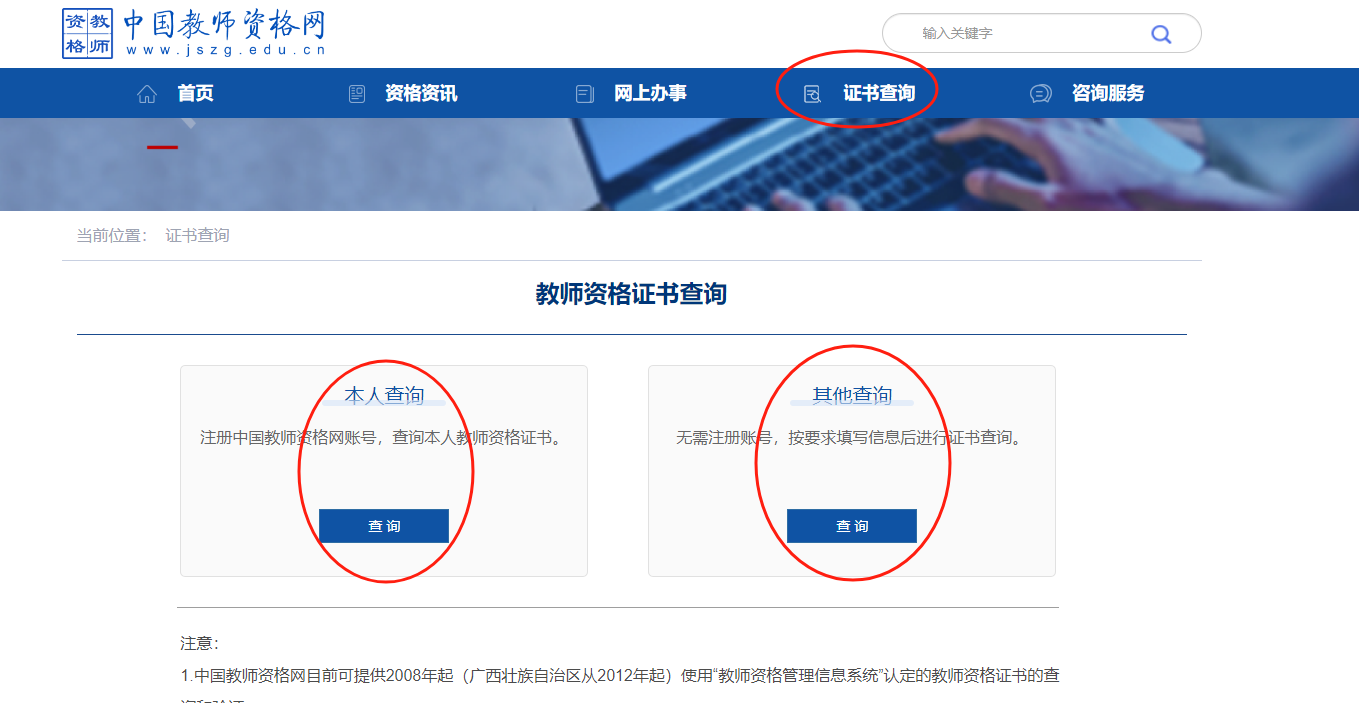 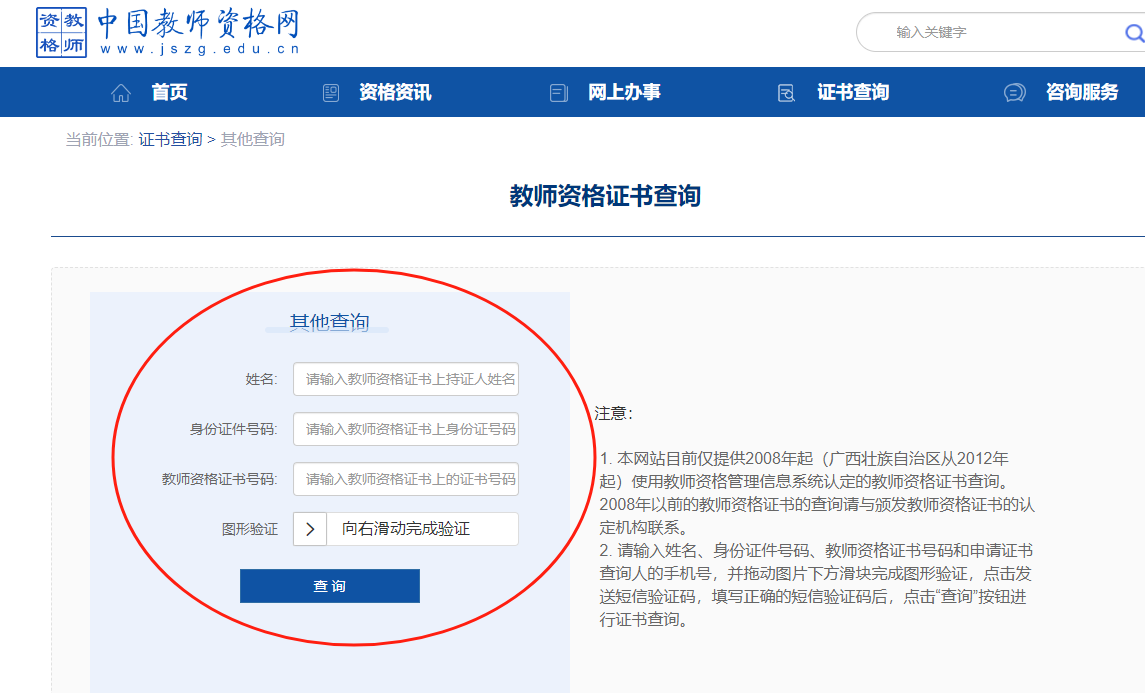 二、根据提示输入姓名、身份证号、教师资格证书号、验证码等点击查询，即显示你的证书信息三、截图显示证书信息的页面，并打印纸质版用于审核注：本操作仅作为参考使用，不同情况或许操作不一样，请根据网站提示操作。四、截图样式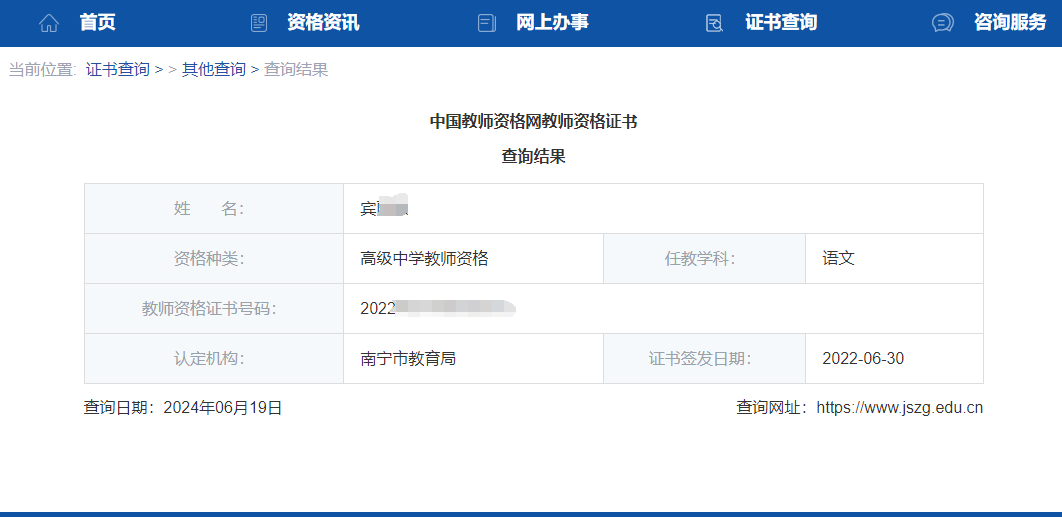 